Муниципальное бюджетное дошкольное образовательное учреждение Детский сад №47  городского округа – город КамышинКонсультация для родителей«Здоровье в порядке — спасибо зарядке»Воспитатель: Шмургунова С.В.Камышин 2020Консультация для родителей«Здоровье в порядке — спасибо зарядке»
Потребность в движении заложена в малыше с рождения. И задача родителей не только помочь ребёнку гармонично развиваться, осваивать новые навыки и умения, но и не отбить желание заниматься спортом в будущем. Малыш только через собственные ощущения познаёт огромный и притягательный мир. А закрепить врождённую любовь к движению, сделать кроху более ловким и выносливым, направить неуёмную энергию в "мирное" русло помогут игры и упражнения, которые малышам придутся по вкусу. 
Каждой маме и папе хорошо известно, что физические упражнения влияют на работу всех органов и систем. Спортивные занятия улучшают обмен веществ, состав крови, тренируют сердечно-сосудистую систему, повышают иммунитет. Но не все родители знают, что физическое развитие малыша нераздельно связано ещё и с его интеллектуальным развитием. Чем лучше ребёнок умеет бегать, прыгать, лазить, тем быстрее и гармоничнее развивается его мозг. Движение - это единственная деятельность, которая одновременно заставляет работать и левое, и правое полушарие головного мозга. Поэтому важно как можно раньше приобщить малыша к физическим упражнениям и стремиться, чтобы спортивные занятия были для ребёнка источником радости и удовольствия, и ни в коем случае - принуждением. Необходимо приучить малыша к ежедневной утренней зарядке. Ведь не секрет, что далеко не все из нас делают её по утрам. А ведь необходимо уделять всего 7-10 минут утренней зарядке вместе с малышом и делать это регулярно, такая ежедневная нагрузка станет для ребёнка привычной и естественной. Он просто не сможет без неё обходиться. Так же как без утреннего умывания и чистки зубов. Любые спортивные занятия с малышом нужно проводить в весёлой и игровой форме, и каждый раз вносить в них что-то новое. Ведь занимаясь с малышом, взрослые и сами получат заряд бодрости и веселья на целый день. Любые упражнения с детишками здорово делать под подходящие стишки, можно любимые игрушки тоже приобщить к такому важному делу:
Вышли звери на зарядку, 
Рассчитались по порядку. 
Рядом с ними- ребятишки, 
И девчонки и мальчишки. 
Упражнения начинаются, 
Лапки к верху поднимаются. 
Ну, а мы поднимем ручки
Высоко, до самой тучки! 
Вот идёт мохнатый мишка, 
Громко топает топтыжка. 
Косолапому поможем, 
Мы пройдём как мишка, тоже. 
Топ да топ, топ да топ
И в ладоши хлоп да хлоп! 
Скачет зайка на лужайке, 
Мы попрыгаем, как зайка. 
Ножки вместе, скок- поскок! 
Веселей скачи дружок! 
Пчёлки крылышками машут, 
Над цветами дружно пляшут. 
Ручки в стороны расставим, 
Словно крылышки расправим. 
Замахали, полетели
И как пчёлки загудели:
Ж-ж-ж! 
Вот копытца замелькали-
Это кони поскакали. 
Пробежимся, как лошадки, 
На носках, потом - на пятках. 
Вот и кончилась зарядка! 
До свидания, ребятки! 
Если очень захотите, 
Завтра снова приходите. 
Увлекайте кроху своим примером, для этого делайте все упражнения весело, с азартом Очень скоро ваш малыш запомнит незамысловатые стишки и те движения, которые нужно под них выполнять. А это значит, мы развиваем ещё и память. Попробуйте, это не только полезно, но и очень весело! 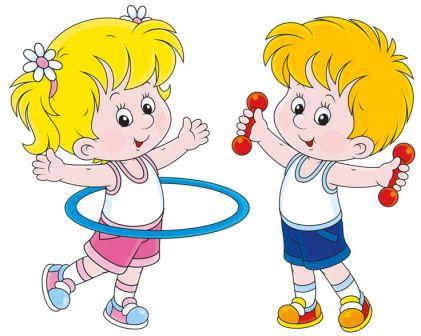 